Ammissione al Master di II livelloEsperto in mercatodel lavoro e welfareAnno Accademico 2020-2021Art. 1 - Disposizioni generali Il presente bando contiene le disposizioni che regolano l’ammissione al master di II livello in Esperto in mercato del lavoro e welfare in convenzione con l’Istituto Nazionale della Previdenza Sociale per l’Anno Accademico 2020-2021.Il Regolamento del Corso di Master può essere visualizzato attraverso il seguente link https://www.uniroma3.it/corsi-post-lauream/2020-2021/esperto-in-mercato-del-lavoro-e-welfare-948/Registrazione ai servizi online e procedure onlineTutte le istruzioni per lo svolgimento delle procedure indicate nel presente bando sono pubblicate alla pagina http://portalestudente.uniroma3.it/accedi/area-studenti/istruzioni/. Per accedere a tutte le procedure descritte nel presente bando è necessario effettuare preventivamente la registrazione ai servizi online collegandosi al link https://gomp.uniroma3.it. Conclusa la registrazione, il sistema assegna le credenziali (un nome utente e una password) che consentiranno l’accesso all’area riservata e a tutti i servizi online attivati dall’ateneo.Nel caso in cui si riscontrassero problemi tecnici relativi all’accesso ai servizi online o all’utilizzo delle procedure online, si può richiedere assistenza al servizio accessibile attraverso il seguente collegamento: http://portalestudente.uniroma3.it/accedi/area-studenti/.Art. 2 - Requisiti per l’ammissione Il Master è riservato ai dipendenti INPS in possesso di laurea specialistica/magistrale o equivalente dei precedenti ordinamenti.Art. 3 – Domanda di ammissioneLa domanda di ammissione dovrà essere presentata entro lunedì 19 ottobre 2020 esclusivamente online accedendo alla propria area riservata con le stesse credenziali di accesso fornite all’atto della registrazione ai servizi online.All’atto della domanda di ammissione devono essere caricati esclusivamente online i seguenti documenti:Curriculum vitaeDocumento di identità in corso di validità Eventuali altri documenti indicati nel regolamento del corso.Si raccomanda di verificare il corretto completamento di tutte le fasi della procedura online, che costituisce la modalità esclusiva per l’iscrizione alla selezione.Art. 4 – Candidati/e con titolo esteroColoro che hanno conseguito il titolo di accesso nell’ambito di un sistema scolastico e/o universitario estero devono far riferimento al Regolamento per l’ammissione ai corsi universitari con titolo estero e per il riconoscimento dei titoli esteri e a quanto indicato nella Guida How To Apply: Ammissione ai corsi di studio con titoli di accesso esteri, entrambi pubblicati sul Portale dello Studente.Cittadini e cittadine extracomunitari residenti all’esteroI cittadini e le cittadine extracomunitari residenti all’estero devono rispettare le norme ministeriali per l’accesso pubblicate al link http://www.studiare-in-italia.it/studentistranieri/. Art. 5 - ImmatricolazioneColoro che riceveranno la comunicazione di ammissione ai corsi, tramite mail dalla segreteria del Master, dovranno perfezionare la procedura di immatricolazione accedendo alla propria area riservata online e selezionando il corso. La domanda di immatricolazione è disponibile online.Al fine di completare la procedura di immatricolazione, è necessario caricare on line la scansione della domanda di immatricolazione firmata.Art. 6 - Tasse L’iscrizione al corso non prevede il pagamento di tasse.Art. 7 - Divieto di contemporanea iscrizioneÈ vietata l’iscrizione contemporanea a diverse università e a diversi Istituti d’Istruzione superiore, a diversi dipartimenti della stessa università e a diversi corsi di studio, compresi tra questi i Corsi di Master ed i Corsi di Specializzazione dello stesso dipartimento.È ammessa la contemporanea iscrizione a corsi di perfezionamento e/o di aggiornamento e a corsi di studio universitari e post universitari. Nota BeneLaureandi/e e iscritti/e a uno dei corsi per cui vige l’incompatibilità possono presentare domanda di ammissione, entro i termini previsti dal bando, purché i due corsi si riferiscano ad anni accademici diversi ed il titolo del primo venga acquisito entro l’ultima sessione utile dell’anno accademico 2019-2020 (non oltre il mese di marzo 2021). Entro 10 giorni dall’acquisizione del primo titolo, l’iscrizione al corso deve essere perfezionata con il pagamento della relativa tassa, pena la decadenza dall’iscrizione stessa.Art. 8 - AlmaLaureaPer accedere alla prova finale è obbligatorio che gli iscritti al master compilino il questionario AlmaLaurea collegandosi a https://www.almalaurea.it/lau/master, oppure accedendo al sito AlmaLaurea direttamente dalla propria area riservata.Al termine della procedura verrà rilasciata una ricevuta da consegnare alla Segreteria didattica del Corso prima della conclusione degli studi. La compilazione del questionario è anonima e non prevede la raccolta di dati personali.Art. 9 - Posta elettronica per comunicazioni istituzionaliL’ateneo mette a disposizione una casella di posta elettronica (nom.cognome@stud.uniroma3.it) cui è possibile accedere con le stesse credenziali utilizzate per accedere ai servizi online. Tutte le comunicazioni riguardanti il corso saranno inviate dagli uffici dell’Ateneo esclusivamente alla suddetta casella di posta elettronica.Le istruzioni da seguire per attivare la casella di posta elettronica a seguito dell’immatricolazione  sono  riportate all’indirizzo http://portalestudente.uniroma3.it/accedi/area-studenti/istruzioni/mail/.Art. 10 - Informativa e privacyAi sensi dell'art. 13 del D.Lgs. 30 giugno 2003, n. 196, si informa che i dati personali forniti dai candidati e dalle candidate saranno trattati in osservanza alle disposizioni di legge in materia di tutela della privacy. L'Informativa sul trattamento dei dati personali redatta dall'Università degli Studi Roma Tre ai sensi dell’art. 13 del Reg. UE 2016/679 è pubblicata sul sito www.uniroma3.it/privacy/.Art. 11 – Inizio dei corsiLe lezioni avranno inizio entro   dicembre 2020 e si svolgeranno in modalità a distanza sincrona su piattaforma digitale, salvo la possibilità di ricorrere alla modalità frontale presso il Centro di Formazione “M. Lega” dell’Inps, via Ciro il Grande n. 21 – RomaArt. 12 – Frequenza e titolo finaleLa partecipazione al Master prevede l’obbligo di frequentare un numero di lezioni pari almeno all’80%. Coloro che non raggiungeranno la percentuale di frequenza del 80% non conseguiranno il titolo. La frequenza ad ogni modulo sarà registrata in modalità informatica o mediante foglio firma. A conclusione del Master gli iscritti che abbiano frequentato nella misura richiesta e abbiano superato la prova finale conseguiranno il titolo di Master Universitario di II livello in “Esperto del mercato del lavoro e Welfare”.Art. 13 - Contatti utiliArea Studenti - Ufficio Esami di Stato e Corsi Post LaureamVia Ostiense 139 – 00154 RomaTel. 0657334046/4251; Email: sspl@uniroma3.it Il ricevimento è possibile solo previa prenotazione collegandosi a http://servizivocali.uniroma3.it:8099/PrenotazioneColloqui/ e compilando i campi richiesti.  È obbligatorio specificare la motivazione della richiesta di appuntamento.Segreteria didattica del corsoDipartimento Economia Via Silvio D’Amico, 77 – 00145 ROMATelefono: +39 06.573.356.48Fax: +39 06.573.357.78Piazza Telematica d’Ateneo Via Ostiense 139, 00154 Roma - piano terra, stanza 09 Sito: http://host.uniroma3.it/laboratori/piazzatelematica/Presso la Piazza Telematica è possibile accedere a Internet e svolgere le procedure descritte nel bando. Ufficio Studenti con disabilità e con DSAVia Ostiense 169, 00154 RomaTelefono: +39 06 57332703; Email: ufficio.disabili@uniroma3.itSito: http://www.uniroma3.it/ateneo/uffici/ufficio-studenti-disabilita-dsa/URPVia Ostiense 131/L, 00154 Roma - 7° piano Telefono: +39 06 57332100 Invio segnalazioni/richieste: http://www.uniroma3.it/ateneo/uffici/chiedi-allurp/  Orario di ricevimento: dal lunedì al venerdì dalle 10 alle 13 Art. 14 Responsabile del procedimento amministrativo Ai sensi della Legge 7 agosto 1990 n. 241, la Responsabile del procedimento è la Dott.ssa Roberta Evangelista – Responsabile Area Studenti.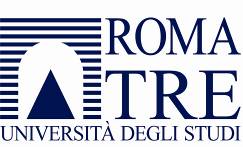 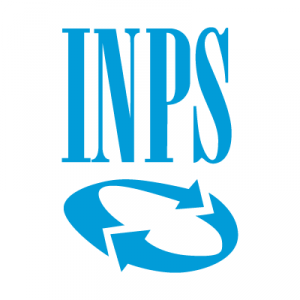 